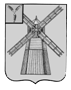 АДМИНИСТРАЦИЯПИТЕРСКОГО МУНИЦИПАЛЬНОГО РАЙОНАСАРАТОВСКОЙ ОБЛАСТИ    П О С Т А Н О В Л Е Н И Е                                      от 13 мая 2014 года №211с.ПитеркаО внесении дополнений в постановление главы администрации Питерского муниципального района от 24 ноября 2010 года №486В соответствии с Федеральным законом от 27 июля 2010 года №210-ФЗ «Об организации предоставления государственных и муниципальных услуг», с Бюджетным кодексом Российской Федерации, руководствуясь Уставом Питерского муниципального района,ПОСТАНОВЛЯЮ:1. Внести в приложение №2 к постановлению главы администрации Питерского муниципального района от 24 ноября 2010 года №486 «Об утверждении перечня муниципальных услуг и муниципальных функций» (с изменениями от 5 апреля 2012 года №127)  изменение: дополнив его  пунктом 8.1. следующего содержания:2. Настоящее постановление вступает в силу с момента его опубликования на официальном сайте администрации Питерского муниципального района http://piterka.sarmo.ru.3. Контроль за исполнением настоящего постановления  оставляю за собой.Глава администрациимуниципального района							В.Н.Дерябин«8.1. Осуществление  предварительного внутреннего муниципального финансового контроля при санкционировании операцийфинансовое управление